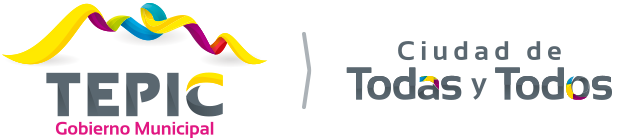 CARTA RESPONSIVAConcurso Fotográfico“Rostros de Tepic”A quien corresponda:Yo _______________________________________________________ a través de la presente manifiesto que conozco  y acepto las bases del concurso fotográfico Rostros de Tepic, el cual se llevará a cabo en día 10 de octubre del año en curso. Confirmo que la autoría de las imágenes con las cuales participo me pertenece, así mismo afirmo que mis imágenes son auténticas y su composición no ha sido generada o modificada a través de manipulación digital. Finalmente, confirmo que todos los documentos que presento son auténticos y representan información correcta y verificable.______________________________Firma